		CERTIFICATE OF COMPLETIONThis is to certify that: Mr/Mrs ………….has completed the training module number 1entitled “My first car”within the project 	„Money & Life Skills – Financial Capability Made Easy”on …………..………. 
(date)……………………………………………..…..….(place, date)		CERTIFICATE OF COMPLETIONThis is to certify that: Mr/Mrs ………….has completed the training module number 2entitled “Getting married”within the project 	„Money & Life Skills – Financial Capability Made Easy”on …………..………. 
(date)……………………………………………..…..….(place, date)		CERTIFICATE OF COMPLETIONThis is to certify that: Mr/Mrs ………….has completed the training module number 3entitled “Renting a house”within the project 	„Money & Life Skills – Financial Capability Made Easy”on …………..………. 
(date)……………………………………………..…..….(place, date)		CERTIFICATE OF COMPLETIONThis is to certify that: Mr/Mrs ………….has completed the training module number 4entitled “Buying a house”within the project 	„Money & Life Skills – Financial Capability Made Easy”on …………..………. 
(date)……………………………………………..…..….(place, date)		CERTIFICATE OF COMPLETIONThis is to certify that: Mr/Mrs ………….has completed the training module number 5entitled “Expecting a baby”within the project 	„Money & Life Skills – Financial Capability Made Easy”on …………..………. 
(date)……………………………………………..…..….(place, date)		CERTIFICATE OF COMPLETIONThis is to certify that: Mr/Mrs ………….has completed the training module number 6entitled “Getting divorced”within the project 	„Money & Life Skills – Financial Capability Made Easy”on …………..………. 
(date)……………………………………………..…..….(place, date)		CERTIFICATE OF COMPLETIONThis is to certify that: Mr/Mrs ………….has completed the training module number 7entitled “Losing a job”within the project 	„Money & Life Skills – Financial Capability Made Easy”on …………..………. 
(date)……………………………………………..…..….(place, date)		CERTIFICATE OF COMPLETIONThis is to certify that: Mr/Mrs ………….has completed the training module number 8entitled “Accident / illness”within the project 	„Money & Life Skills – Financial Capability Made Easy”on …………..………. 
(date)……………………………………………..…..….(place, date)		CERTIFICATE OF COMPLETIONThis is to certify that: Mr/Mrs ………….has completed the training module number 9entitled “Making use of consumer rights”within the project 	„Money & Life Skills – Financial Capability Made Easy”on …………..………. 
(date)……………………………………………..…..….(place, date)		CERTIFICATE OF COMPLETIONThis is to certify that: Mr/Mrs ………….has completed the training module number 10entitled “Retirement”within the project 	„Money & Life Skills – Financial Capability Made Easy”on …………..………. 
(date)……………………………………………..…..….(place, date)		CERTIFICATE OF COMPLETIONThis is to certify that: Mr/Mrs ………….has completed the training module number 11entitled “Getting a mobile phone”within the project 	„Money & Life Skills – Financial Capability Made Easy”on …………..………. 
(date)……………………………………………..…..….(place, date)		CERTIFICATE OF COMPLETIONThis is to certify that: Mr/Mrs ………….has completed the training module number 12entitled “Holidays”within the project 	„Money & Life Skills – Financial Capability Made Easy”on …………..………. 
(date)……………………………………………..…..….(place, date)		CERTIFICATE OF COMPLETIONThis is to certify that: Mr/Mrs ………….has completed the training module number 13entitled “Studying”within the project 	„Money & Life Skills – Financial Capability Made Easy”on …………..………. 
(date)……………………………………………..…..….(place, date)		CERTIFICATE OF COMPLETIONThis is to certify that: Mr/Mrs ………….has completed the training module number 14entitled “Building your credit score”within the project 	„Money & Life Skills – Financial Capability Made Easy”on …………..………. 
(date)……………………………………………..…..….(place, date)		CERTIFICATE OF COMPLETIONThis is to certify that: Mr/Mrs ………….has completed the training module number 15entitled “Seeking for help”within the project 	„Money & Life Skills – Financial Capability Made Easy”on …………..………. 
(date)……………………………………………..…..….(place, date)		CERTIFICATE OF COMPLETIONThis is to certify that: Mr/Mrs ………….has completed the training module number 16entitled “Career changing”within the project 	„Money & Life Skills – Financial Capability Made Easy”on …………..………. 
(date)……………………………………………..…..….(place, date)		CERTIFICATE OF COMPLETIONThis is to certify that: Mr/Mrs ………….has completed the training module number 17entitled “Wardrobe”within the project 	„Money & Life Skills – Financial Capability Made Easy”on …………..………. 
(date)……………………………………………..…..….(place, date)		CERTIFICATE OF COMPLETIONThis is to certify that: Mr/Mrs ………….has completed the training module number 18entitled “Caring for elderly relatives”within the project 	„Money & Life Skills – Financial Capability Made Easy”on …………..………. 
(date)……………………………………………..…..….(place, date)		CERTIFICATE OF COMPLETIONThis is to certify that: Mr/Mrs ………….has completed the training module number 19entitled “Savings”within the project 	„Money & Life Skills – Financial Capability Made Easy”on …………..………. 
(date)……………………………………………..…..….(place, date)		CERTIFICATE OF COMPLETIONThis is to certify that: Mr/Mrs ………….has completed the training module number 20entitled “The value of pet”within the project 	„Money & Life Skills – Financial Capability Made Easy”on …………..………. 
(date)……………………………………………..…..….(place, date)		CERTIFICATE OF COMPLETIONThis is to certify that: Mr/Mrs ………….has completed the training module number 21entitled “Organizing expenses / household”within the project 	„Money & Life Skills – Financial Capability Made Easy”on …………..………. 
(date)……………………………………………..…..….(place, date)		CERTIFICATE OF COMPLETIONThis is to certify that: Mr/Mrs ………….has completed the training module number 22entitled “Investments”within the project 	„Money & Life Skills – Financial Capability Made Easy”on …………..………. 
(date)……………………………………………..…..….(place, date)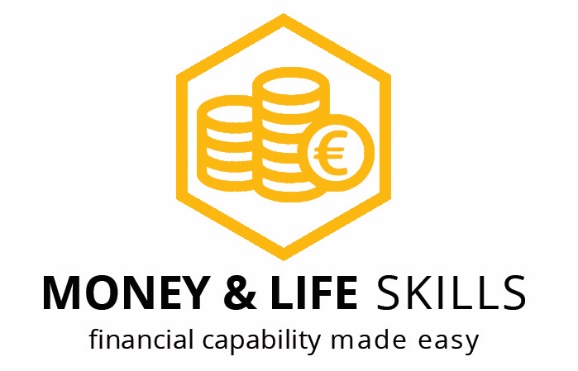 ……………………………………………..…..….(name of trainer)……………………………………………..…..….(stamp and signature of trainer)……………………………………………..…..….(name of trainer)……………………………………………..…..….(stamp and signature of trainer)……………………………………………..…..….(name of trainer)……………………………………………..…..….(stamp and signature of trainer)……………………………………………..…..….(name of trainer)……………………………………………..…..….(stamp and signature of trainer)……………………………………………..…..….(name of trainer)……………………………………………..…..….(stamp and signature of trainer)……………………………………………..…..….(name of trainer)……………………………………………..…..….(stamp and signature of trainer)……………………………………………..…..….(name of trainer)……………………………………………..…..….(stamp and signature of trainer)……………………………………………..…..….(name of trainer)……………………………………………..…..….(stamp and signature of trainer)……………………………………………..…..….(name of trainer)……………………………………………..…..….(stamp and signature of trainer)……………………………………………..…..….(name of trainer)……………………………………………..…..….(stamp and signature of trainer)……………………………………………..…..….(name of trainer)……………………………………………..…..….(stamp and signature of trainer)……………………………………………..…..….(name of trainer)……………………………………………..…..….(stamp and signature of trainer)……………………………………………..…..….(name of trainer)……………………………………………..…..….(stamp and signature of trainer)……………………………………………..…..….(name of trainer)……………………………………………..…..….(stamp and signature of trainer)……………………………………………..…..….(name of trainer)……………………………………………..…..….(stamp and signature of trainer)……………………………………………..…..….(name of trainer)……………………………………………..…..….(stamp and signature of trainer)……………………………………………..…..….(name of trainer)……………………………………………..…..….(stamp and signature of trainer)……………………………………………..…..….(name of trainer)……………………………………………..…..….(stamp and signature of trainer)……………………………………………..…..….(name of trainer)……………………………………………..…..….(stamp and signature of trainer)……………………………………………..…..….(name of trainer)……………………………………………..…..….(stamp and signature of trainer)……………………………………………..…..….(name of trainer)……………………………………………..…..….(stamp and signature of trainer)……………………………………………..…..….(name of trainer)……………………………………………..…..….(stamp and signature of trainer)